Lesson 6 Practice ProblemsA pink paint mixture uses 4 cups of white paint for every 3 cups of red paint. The table shows different quantities of red and white paint for the same shade of pink. Complete the table.A farm lets you pick 3 pints of raspberries for $12.00.What is the cost per pint?How many pints do you get per dollar?At this rate, how many pints can you afford for $20.00?At this rate, how much will 8 pints of raspberries cost?Han and Tyler are following a polenta recipe that uses 5 cups of water for every 2 cups of cornmeal.Han says, “I am using 3 cups of water. I will need  cups of cornmeal.”Tyler says, “I am using 3 cups of cornmeal. I will need  cups of water.”Do you agree with either of them? Explain your reasoning.A large art project requires enough paint to cover 1,750 square feet. Each gallon of paint can cover 350 square feet. Each square foot requires  of a gallon of paint.Andre thinks he should use the rate  gallons of paint per square foot to find how much paint they need. Do you agree with Andre? Explain or show your reasoning.Andre types 208 words in 4 minutes. Noah types 342 words in 6 minutes. Who types faster? Explain your reasoning.(From Unit 3, Lesson 5.)A corn vendor at a farmer's market was selling a bag of 8 ears of corn for $2.56. Another vendor was selling a bag of 12 for $4.32. Which bag is the better deal? Explain or show your reasoning.(From Unit 3, Lesson 5.)A soccer field is 100 meters long. What could be its length in yards?33.391100109(From Unit 3, Lesson 3.)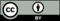 © CC BY Open Up Resources. Adaptations CC BY IM.white paint (cups)red paint (cups)431145